TÜRK DİLİ VE EDEBİYATI BÖLÜM BAŞKANLIĞINAAşağıda belirtilen özrümün kabul edilerek gerekli işlemin yapılmasını arz ederim.									……/……/ 20….									          İmzaAdı Soyadı:						ÖZÜR SINAVINA GİRMEKSınıfı         :						İSTEDİĞİM DERSLERNo             :						1-							2-							3-							4-							5-							6-İSTEK					        ÖZÜR BELGESİ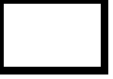 	Özür Sınavına Girme	          Rapor        Diğer	 Yazı					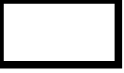 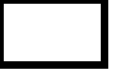 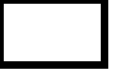 Bu formu turkdiliveedebiyati@ktu.tr adresine mail atmanız gerekmektedir.	